EC12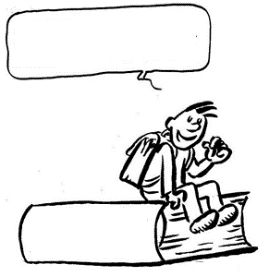 Education Routière : VéloLeçon 11 : Trajet de la sortieFouqueville 45 rue Léon Loubet Rue Léon Loubet 600 mà gauche  Route de Louviers 800 mà droite Route de Londemare C10 1,600 kmà gauche Route de Crestot 3,100 km tout droit 4,400 kmà droite Chemin du couchant 5,000 kmà droite  rue du Calvaire 5,200 kmTout droit D24 8,700 kmà droite 10, 200 kmRond point de Distri-center 10,900 km C6 arrivée Neubourg Rond point à gauche 11,040 kmGare du Neubourg Arrivée voie verte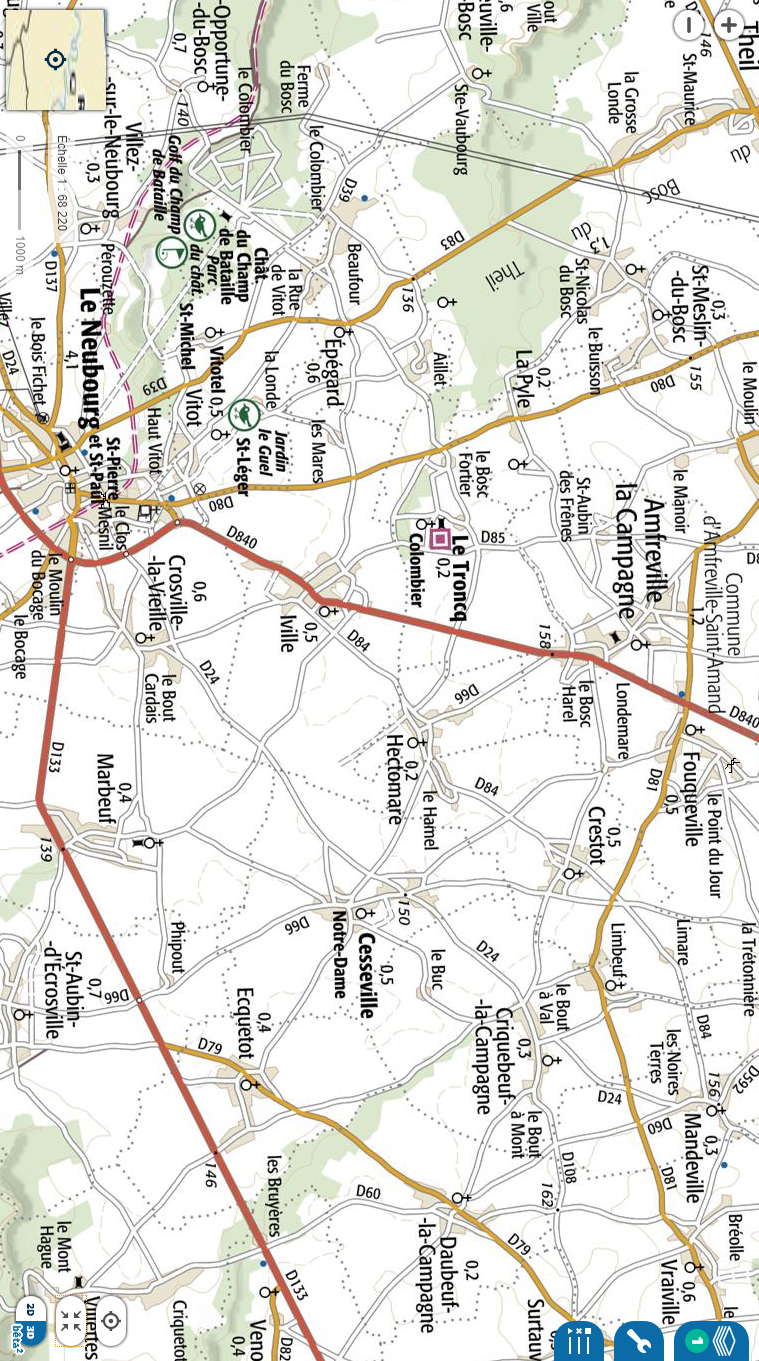 